ЗАСЕДАНИЕ.Об исключении КПК «КС «Дельта» из членов Ассоциации «Гардарика» О бюджете Ассоциации «Гардарика»   Об информационной работе Ассоциации «Гардарика»Все вопросы рассмотрены, повестка дня исчерпана.Замечаний по ведению заседания нет.Председатель Совета                                                            Ю.Б. МариничевСекретарь                                                                                Н.Н. Тимохина___________________________________________________________________Приложение № 1к протоколу №6 заседания Совета от 13.05.2014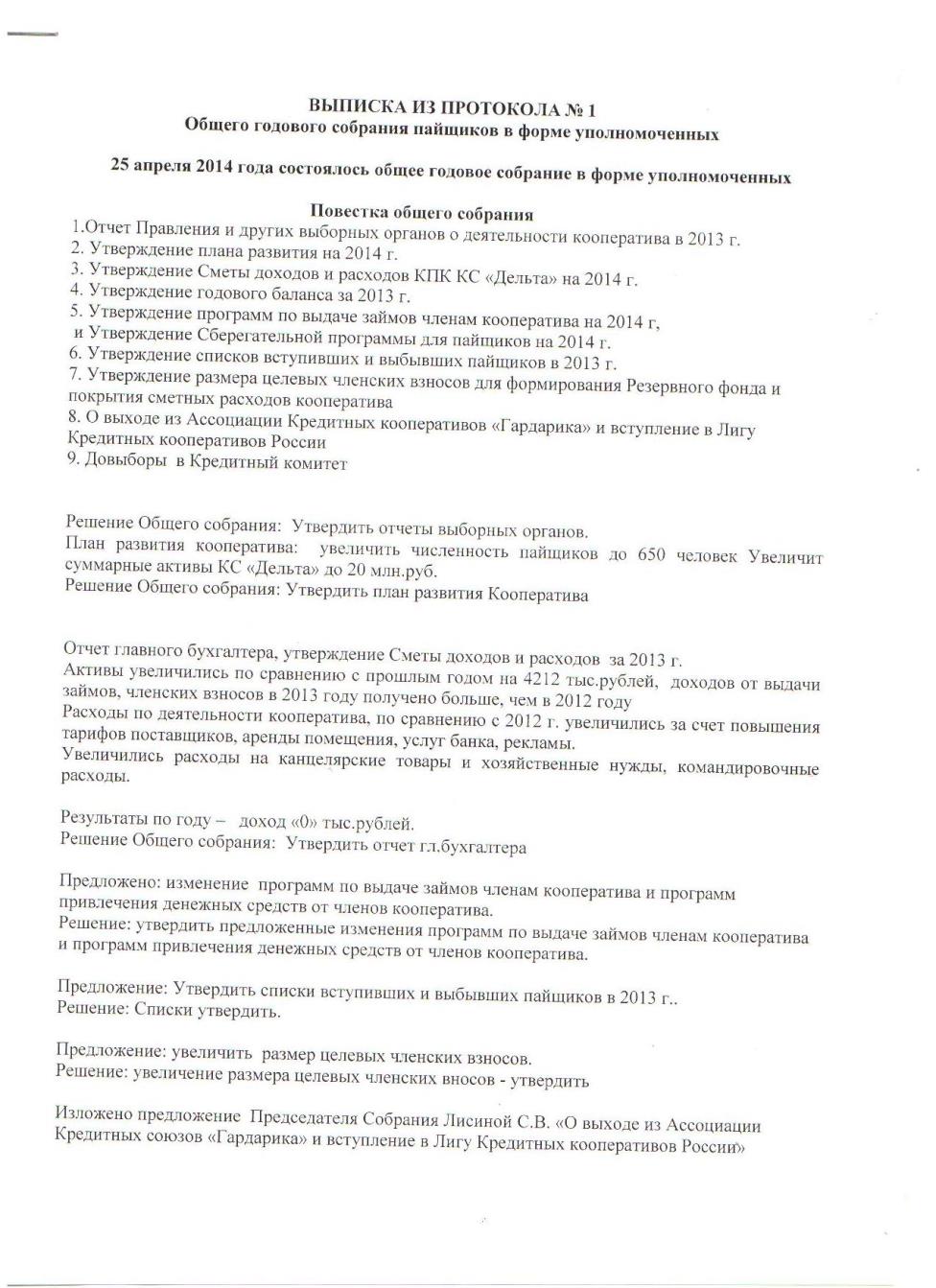 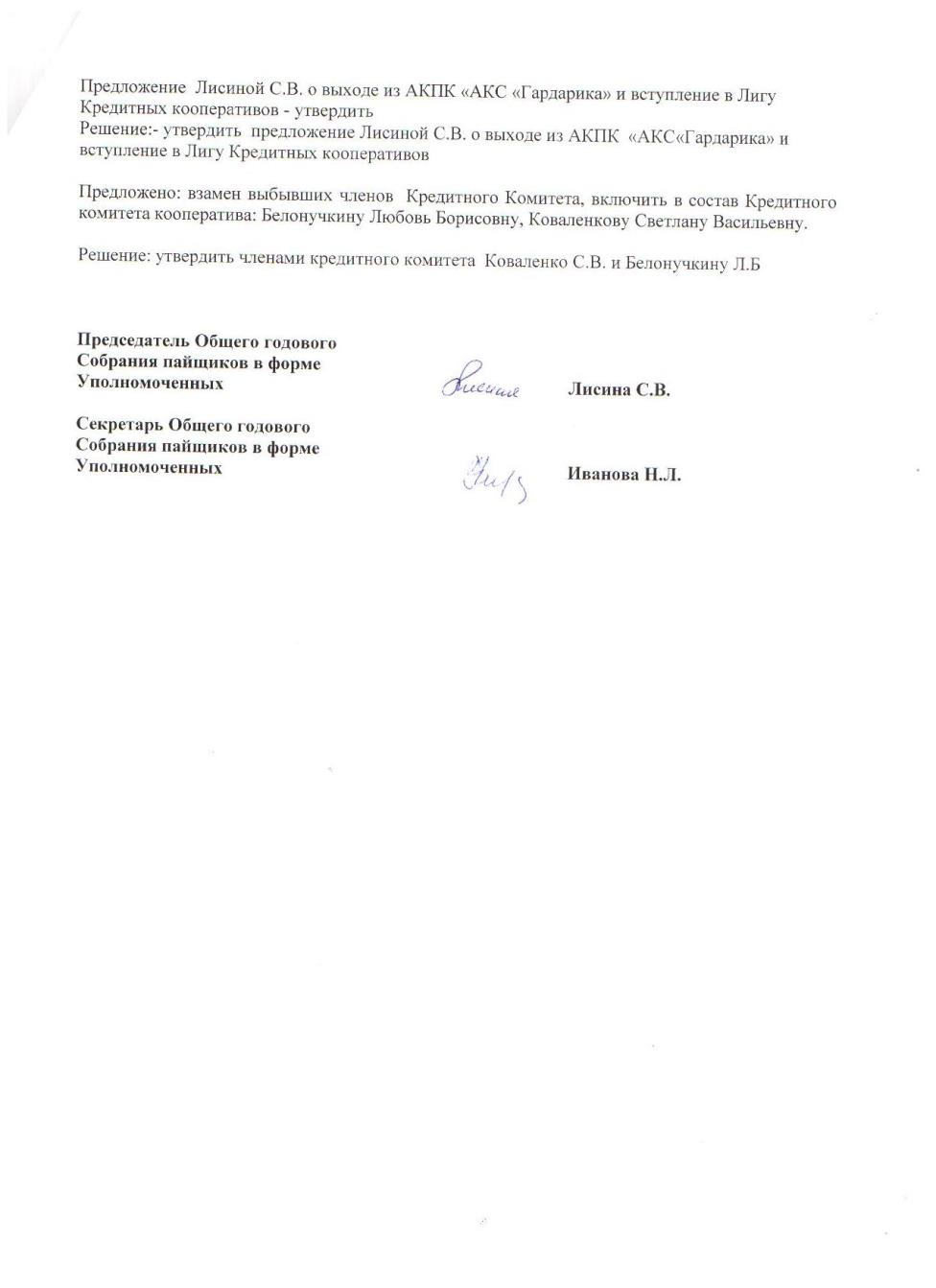  Приложение № 2к протоколу №6 заседания Совета от 13.05.2014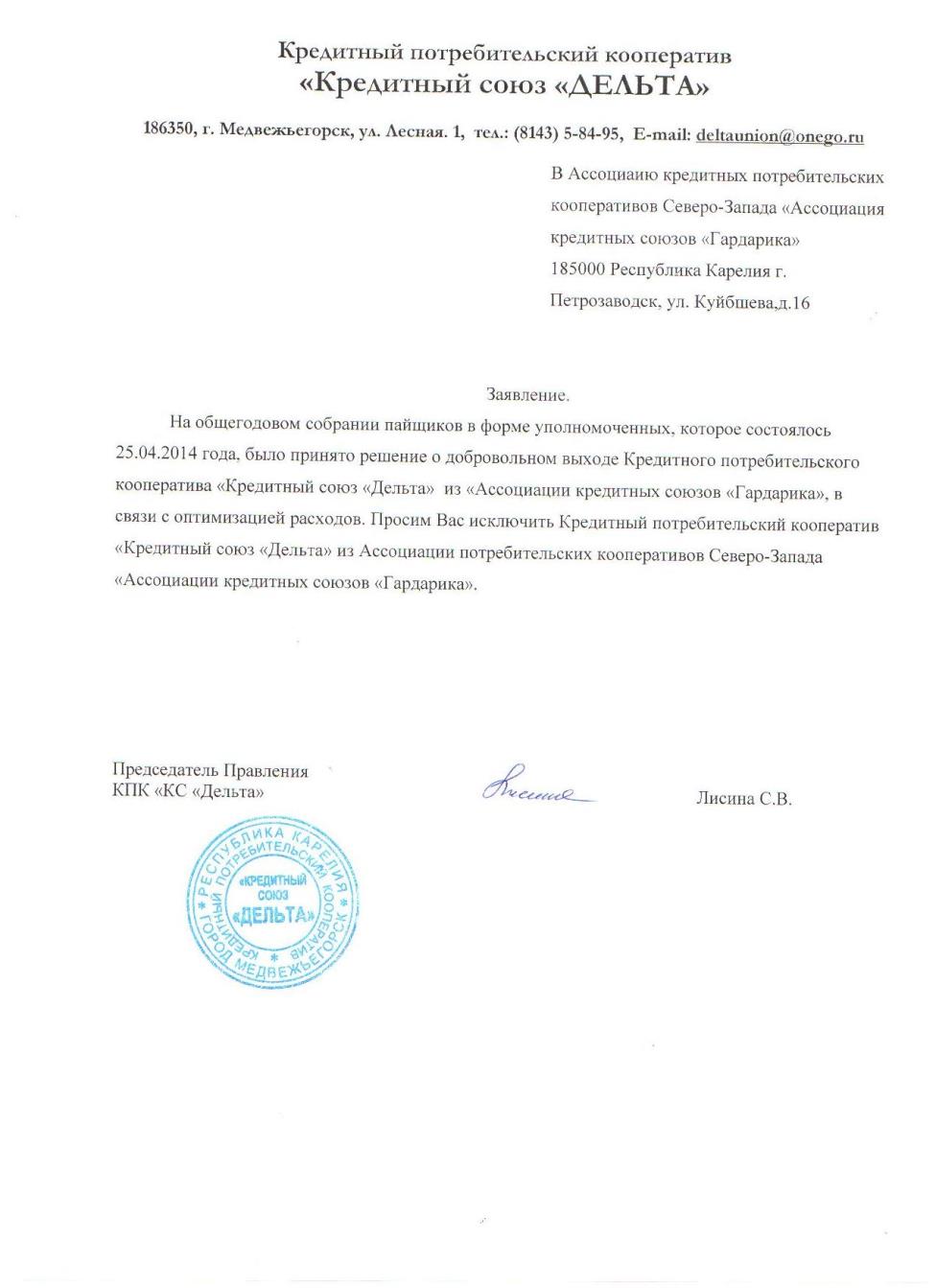 Протокол №Протокол №Протокол №6Заседания Совета Ассоциации кредитных потребительских кооперативов Северо-Запада «Ассоциация кредитных союзов «Гардарика»Заседания Совета Ассоциации кредитных потребительских кооперативов Северо-Запада «Ассоциация кредитных союзов «Гардарика»Заседания Совета Ассоциации кредитных потребительских кооперативов Северо-Запада «Ассоциация кредитных союзов «Гардарика»Заседания Совета Ассоциации кредитных потребительских кооперативов Северо-Запада «Ассоциация кредитных союзов «Гардарика»Место:г. Петрозаводск  Дата:13 мая 2014г.Время:11:00 мскФорма проведения:Заседание проводится в форме личного присутствия с использованием скайп технологии.Присутствовали: Присутствовали: Присутствовали: Присутствовали: Члены Совета:Члены Совета:Члены Совета:Корсунская Е.В., Котляров А.С., Лукашина Т.А., Мариничев Ю.Б.,  Милявская Л.А.Корсунская Е.В., Котляров А.С., Лукашина Т.А., Мариничев Ю.Б.,  Милявская Л.А.Корсунская Е.В., Котляров А.С., Лукашина Т.А., Мариничев Ю.Б.,  Милявская Л.А.Корсунская Е.В., Котляров А.С., Лукашина Т.А., Мариничев Ю.Б.,  Милявская Л.А.Корсунская Е.В., Котляров А.С., Лукашина Т.А., Мариничев Ю.Б.,  Милявская Л.А.Корсунская Е.В., Котляров А.С., Лукашина Т.А., Мариничев Ю.Б.,  Милявская Л.А.Корсунская Е.В., Котляров А.С., Лукашина Т.А., Мариничев Ю.Б.,  Милявская Л.А.Приглашенные:Приглашенные:Приглашенные:Рюмина М.Б.Рюмина М.Б.Рюмина М.Б.Член Ревизионной комиссии Ассоциации «Гардарика»Член Ревизионной комиссии Ассоциации «Гардарика»Член Ревизионной комиссии Ассоциации «Гардарика»Член Ревизионной комиссии Ассоциации «Гардарика»Тимохина Н.Н.Тимохина Н.Н.Тимохина Н.Н.Исполнительный директор Ассоциации «Гардарика»Исполнительный директор Ассоциации «Гардарика»Исполнительный директор Ассоциации «Гардарика»Исполнительный директор Ассоциации «Гардарика»КворумКворумКворумПрисутствуют 5 членов Совета из 5. Кворум для принятия решений имеется.Присутствуют 5 членов Совета из 5. Кворум для принятия решений имеется.Присутствуют 5 членов Совета из 5. Кворум для принятия решений имеется.Присутствуют 5 членов Совета из 5. Кворум для принятия решений имеется.Присутствуют 5 членов Совета из 5. Кворум для принятия решений имеется.Присутствуют 5 членов Совета из 5. Кворум для принятия решений имеется.Присутствуют 5 членов Совета из 5. Кворум для принятия решений имеется.ПредседательПредседательПредседательМариничев Ю.Б.Мариничев Ю.Б.Мариничев Ю.Б.Мариничев Ю.Б.Мариничев Ю.Б.Мариничев Ю.Б.Мариничев Ю.Б.СекретарьСекретарьСекретарьТимохина Н.Н.Тимохина Н.Н.Тимохина Н.Н.Тимохина Н.Н.Тимохина Н.Н.Тимохина Н.Н.Тимохина Н.Н.Слушали: Мариничева Ю.Б. с предложением следующей повестки дня:Слушали: Мариничева Ю.Б. с предложением следующей повестки дня:Слушали: Мариничева Ю.Б. с предложением следующей повестки дня:Слушали: Мариничева Ю.Б. с предложением следующей повестки дня:Слушали: Мариничева Ю.Б. с предложением следующей повестки дня:Слушали: Мариничева Ю.Б. с предложением следующей повестки дня:Слушали: Мариничева Ю.Б. с предложением следующей повестки дня:Слушали: Мариничева Ю.Б. с предложением следующей повестки дня:Слушали: Мариничева Ю.Б. с предложением следующей повестки дня:Слушали: Мариничева Ю.Б. с предложением следующей повестки дня:Об исключении КПК «КС «Дельта» из членов Ассоциации «Гардарика»Об исключении КПК «КС «Дельта» из членов Ассоциации «Гардарика»Об исключении КПК «КС «Дельта» из членов Ассоциации «Гардарика»Об исключении КПК «КС «Дельта» из членов Ассоциации «Гардарика»Об исключении КПК «КС «Дельта» из членов Ассоциации «Гардарика»Об исключении КПК «КС «Дельта» из членов Ассоциации «Гардарика»Мариничев Ю.Б.15 мин.Прил.1,2О бюджете Ассоциации «Гардарика»    О бюджете Ассоциации «Гардарика»    О бюджете Ассоциации «Гардарика»    О бюджете Ассоциации «Гардарика»    О бюджете Ассоциации «Гардарика»    О бюджете Ассоциации «Гардарика»    Мариничев Ю.Б.10 мин.3.Об информационной работе Ассоциации «Гардарика»Об информационной работе Ассоциации «Гардарика»Об информационной работе Ассоциации «Гардарика»Об информационной работе Ассоциации «Гардарика»Об информационной работе Ассоциации «Гардарика»Об информационной работе Ассоциации «Гардарика»Мариничев Ю.Б15 мин.Выступления:Выступления:Нет.Нет.Нет.Нет.Нет.Нет.Нет.Нет.Дополнения:Дополнения:Нет.Нет.Нет.Нет.Нет.Нет.Нет.Нет.Формулировка:Формулировка:Предложенную повестку дня и регламент работы утвердить.Предложенную повестку дня и регламент работы утвердить.Предложенную повестку дня и регламент работы утвердить.Предложенную повестку дня и регламент работы утвердить.Предложенную повестку дня и регламент работы утвердить.Предложенную повестку дня и регламент работы утвердить.Предложенную повестку дня и регламент работы утвердить.Предложенную повестку дня и регламент работы утвердить.Голосование:Голосование:«ЗА»«ЗА»«ЗА»55555«ПРОТИВ»«ПРОТИВ»«ПРОТИВ»НетНетНетНетНет«Воздержались»«Воздержались»«Воздержались»НетНетНетНетНетРезультат:Результат:Решение принято.Решение принято.Решение принято.Решение принято.Решение принято.Решение принято.Решение принято.Решение принято.Слушали:Мариничева Ю.Б. по выходу КС «Дельта» из Ассоциации «Гардарика», о состоявшихся телефонных переговорах с Лисиной С.В. – председателем Правления КС «Дельта», с председателем Наблюдательного Совета КС «Дельта», с пайщиком КС «Дельта». Представил Совету документы, поступившие от КПК «КС «Дельта» по выходу из Ассоциации «Гардарика»: Заявление о выходе и выписка из протокола общего собрания КС «Дельта», которое прошло 25 апреля 2014 года.Выступления:Котляров С.А. сказал, что раз решение уже принято общим собранием, и на ситуацию мы уже повлиять никак не можем, то нужно принять решение об исключении КПК «КС «Дельта» из членов ассоциации.Котляров С.А. сказал, что раз решение уже принято общим собранием, и на ситуацию мы уже повлиять никак не можем, то нужно принять решение об исключении КПК «КС «Дельта» из членов ассоциации.Дополнения:Нет.Нет.Формулировка:1. Исключить кредитный потребительский кооператив «Кредитный союз» Дельта» из членов Ассоциации «Гардарика»  1. Исключить кредитный потребительский кооператив «Кредитный союз» Дельта» из членов Ассоциации «Гардарика»  Голосование:«ЗА»5«ПРОТИВ»Нет«Воздержались»НетРезультат:Решение принято.Решение принято.Слушали:Мариничева Ю.Б. о бюджете ассоциации. С учетом выпадающих доходов от КС «Дельта» бюджет перестает быть сбалансированным: 2500 в месяц, а за 8 месяцев 20.000 рублей. А так же мы имеем дефицит бюджета за предыдущие периоды в связи с недополучением ранее запланированных доходов.  Выступления:Котляров А.С. сказал, что годовой бюджет Ассоциации нужно делать с запасом, и формировать бюджет таким образом, чтобы когда возникает непредвиденный расход, нам бы не приходилось заново перекраивать бюджет и пересматривать размер членских взносов. Котляров А.С. сказал, что годовой бюджет Ассоциации нужно делать с запасом, и формировать бюджет таким образом, чтобы когда возникает непредвиденный расход, нам бы не приходилось заново перекраивать бюджет и пересматривать размер членских взносов. Лукашина Т.А. сказала, что против дополнительных членских взносов. Предложила провести семинар или оказать другую услугу членам, чтобы доход от этого мероприятия покрыл образовавшийся дефицит.Лукашина Т.А. сказала, что против дополнительных членских взносов. Предложила провести семинар или оказать другую услугу членам, чтобы доход от этого мероприятия покрыл образовавшийся дефицит.Тимохина сказала, что есть 3 направления, в рамках которых мы можем повысить поступления денежных средств в Ассоциацию. 1) – привлечение новых членов – на данный момент нет ни одного кандидата, хотя разговариваем с потенциальными членами в Мурманске и Архангельске, 2) – Оказание платных услуг членам Ассоциации – сложно зарабатывать на этом направлении, потому что кредитные союзы не являются достаточными заказчиками таких услуг. И 3) – это повышение членских взносов.  Тимохина сказала, что есть 3 направления, в рамках которых мы можем повысить поступления денежных средств в Ассоциацию. 1) – привлечение новых членов – на данный момент нет ни одного кандидата, хотя разговариваем с потенциальными членами в Мурманске и Архангельске, 2) – Оказание платных услуг членам Ассоциации – сложно зарабатывать на этом направлении, потому что кредитные союзы не являются достаточными заказчиками таких услуг. И 3) – это повышение членских взносов.  Мариничев Ю.Б. предложил исполнительной дирекции подготовить параметры скорректированного бюджета, в т.ч., с учетом выпадающих доходов от выхода кооператива «Дельта»Мариничев Ю.Б. предложил исполнительной дирекции подготовить параметры скорректированного бюджета, в т.ч., с учетом выпадающих доходов от выхода кооператива «Дельта»Дополнения:Нет.Нет.Формулировка:Поручить Тимохиной Н.Н. и Рудковской Е.Р. подготовить предложения по коррекции бюджета.Поручить Тимохиной Н.Н. и Рудковской Е.Р. подготовить предложения по коррекции бюджета.Голосование:«ЗА»5«ПРОТИВ»нет«Воздержались»нетРезультат:Решение принято.Решение принято.Слушали:Ю.Б Мариничева. Был представлен новый сайт Ассоциации «Гардарика». Юрий Борисович подробно рассмотрел созданный сайт Ассоциации «Гардарика», прокомментировал каждую из его страниц, рассказал о возможностях  и о преимуществах. Попросил коллег посмотреть сайт и высказать свои предложения и пожелания по улучшению сайта.Ю.Б Мариничева. Был представлен новый сайт Ассоциации «Гардарика». Юрий Борисович подробно рассмотрел созданный сайт Ассоциации «Гардарика», прокомментировал каждую из его страниц, рассказал о возможностях  и о преимуществах. Попросил коллег посмотреть сайт и высказать свои предложения и пожелания по улучшению сайта.Выступления:Е.В. Корсунская, Котляров А.С., Лукашина Т.А. сказали, что сайт простой, понятный, функциональный. Высказали одобрение проделанной работе.Е.В. Корсунская, Котляров А.С., Лукашина Т.А. сказали, что сайт простой, понятный, функциональный. Высказали одобрение проделанной работе.Ю.Б. Мариничев предложил до конца недели запустить сайт в тестовом режиме и просил всех высказать замечания по работе сайта до 16 мая, а далее запустить сайт в публичном режиме. Ю.Б. Мариничев предложил до конца недели запустить сайт в тестовом режиме и просил всех высказать замечания по работе сайта до 16 мая, а далее запустить сайт в публичном режиме. Дополнения:Формулировка:Запустить сайт в тестовом режиме до 16 мая, а с 19 мая опубликовать сайт и продвигать информацию о сайте на доступных ресурсах.Запустить сайт в тестовом режиме до 16 мая, а с 19 мая опубликовать сайт и продвигать информацию о сайте на доступных ресурсах.Голосование:«ЗА»5«ПРОТИВ»нет«Воздержались»нетРезультат:Решение принято.Решение принято.